Проєкт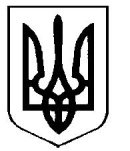 УкраїнаВерховинська селищна рада Верховинського району Івано-Франківської областівосьмого скликання  тридцять четверта  сесія РІШЕННЯ       від __.01.2024 року          			                                                  с-ще Верховина       №___-34/2024РізнеПро затвердження програми "Реалізація Стратегії реформи  шкільного харчування у закладах освіти	Верховинської селищної ради на  2024-2027 роки"Відповідно до пункту 22 частини першої статті 26, статті 32 Закону України "Про місцеве самоврядування в Україні", постанови Кабінету Міністрів України від 24.03.2021 №305"Про затвердження норм та Порядку організації харчування у закладах освіти та дитячих закладах оздоровлення та відпочинку", постанови Кабінету Міністрів України від 01.06.2023 №549 "Про внесення змін до Порядку організації харчування у закладах освіти та дитячих закладах оздоровлення та відпочинку", розглянувши клопотання відділу освіти,молоді та спорту Верховинської селищної ради, з метою реалізації повноважень у сфері освіти, селищна рада ВИРІШИЛА :1. Затвердити програму "Реалізація Стратегії реформи шкільного харчування у Верховинській селищній раді на  2024-2027 роки", що додається.2. Фінансовому управлінню Верховинської селищної ради (С.Блищук) забезпечити в межах кошторисних призначень фінансування  для виконання програми «Реалізація Стратегії реформи  шкільного харчування у Верховинській селищній раді на  2024-2027 роки».          3. Відділу загально-організаційного та інформаційно-аналітичного забезпечення Верховинської селищної ради (В.Данилюк)  опублікувати дане рішення на офіційному сайті Верховинської селищної ради.4. Контроль за виконанням рішення покласти на заступника селищного голови з питань діяльності виконавчих органів ради Оксану Чубатько.Селищний голова                                                        Василь МИЦКАНЮКСекретар ради                                                              Петро АНТІПОВПОГОДЖЕНО                                                                              ЗАТВЕРДЖЕНОСелищний голова                                                                рішенням сeciї селищної ради                                                                                №______________                    Василь Мицканюк                                від______________  2024 р. ПРОГРАМА"Реалізація Стратегії реформи шкільного  харчування у закладах освіти Верховинської селищної ради на 2024-2027 роки"с-ще Верховина2024Зміст1. ПАСПОРТПрограми "Реалізація Стратегії шкільного харчування" на 2024-2027 роки(далі в тексті – Програма)2. Визначення проблеми, на розв’язання якої спрямована ПрограмаРеформа системи харчування у закладах освіти, розпочата в Україні у 2020 році, – це важливий крок до здоров’я і щастя дитини та суспільства. Наразі це комплекс заходів, метою яких є зміна системи харчування – від норм споживання, технологічних процесів, підходу до закупівлі продуктів, послуг харчування та обладнання харчоблоків до поведінкових аспектів і суспільного сприйняття та розуміння здорового харчування й корисних харчових звичок.Впровадження в організацію харчування дітей сучасних підходів, нових моделей організації харчування відповідно до постанови Кабінету Міністрів України від 01.06,2023 № 549 «Про внесення змін до Порядку організації харчування у закладах освіти та дитячих закладах оздоровлення та відпочинку», дотримання законодавства з питань закупівель товарів (послуг) у сфері харчування в закладах освіти, сприяння проведенню закупівель через «Prozorro Market».Удосконалення системи організації харчування в закладах освіти стало однією з восьми стратегічних цілей Національної стратегії розбудови безпечного і здорового освітнього середовища у новій українській школі.Передбачено, що удосконалення системи організації харчування в закладах освіти має забезпечити формування культури здорового, збалансованого споживання їжі та питної води, а також модернізацію обладнання для їдалень (харчоблоків) закладів освіти. Результатом та основною метою Програми є створення опорної кухні. 3. Мета ПрограмиМетою Програми є створення у громаді на базі опорного закладу "Криворівнянський ліцей" Верховинської селищної ради опорної кухні,   який буде обслуговувати два   заклади загальної середньої освіти Красноїльський ліцей Верховинської селищної ради, який буде обслуговувати два   заклади загальної середньої освіти, що передбачає доставку готової гарячої їжі в термоізоляційних боксах. Харчоблок опорної кухні повинен бути оснащений усіма необхідними зонами, обладнанням та інвентарем. Усі процеси приготування, транспортування, зберігання та видачі готових страв, а також обладнання та інвентар повинні відповідати вимогам санітарного законодавства, законодавства про безпечність та окремим показникам якості харчових продуктів.Основні завдання, які вирішить Програма:    безпека та контроль процесу приготування;    оптимізація ресурсів;    якісне харчування дітей у закладах освіти;    доставка їжі до кожної дитини.     4. Обґрунтування шляхів і засобів розв’язання проблемиСтратегія реформування системи шкільного харчування передбачає п’ять основних напрямів:розвиток кадрового потенціалу;відновлення та модернізація харчоблоків закладів освіти;фінансова підтримка територіальних громад у забезпеченні харчуванням учнів/вихованців закладів освіти;здорове харчування у закладах освіти (упровадження нових норм та меню);промоція культури здорового харчування під час війни.Програма реалізується упродовж 2024-2027 років. Обсяги та напрямки видатків з місцевого бюджету Верховинської селищної ради визначаються рішенням селищної ради про селищний  бюджет в межах наявних фінансових ресурсів.5. Обґрунтування обсягів та джерел фінансування,строки та етапи виконання ПрограмиФінансування Програми здійснюється за рахунок коштів бюджету Верховинської селищної ради (далі в тексті іменується як Бюджет ради), передбачених рішенням Верховинської селищної  ради про бюджет Верховинської селищної ради на відповідний рік в межах наявних фінансових ресурсів та інших, передбачених законодавством України, джерел. Виконання та впровадження Програми розраховано на 4 роки. Етапи виконання Програми: підготовчий (розробка проектно - кошторисної документації на ремонт та модернізацію харчоблоку майбутньої опорної кухні), основний організаційний (проведення ремонту харчоблоку та закупівля технологічного обладнання), заключний (забезпечення функціонування опорної кухні та покращення якості харчування дітей).6. Перелік завдань і заходів ПрограмиЗавдання і заходи, що спрямовані на розв’язання проблем та досягнення мети Програми, наведені у додатку до Програми.7. Результативні показники ПрограмиВиконання Програми дасть можливість:Сприяння здоровому вибору. Безальтернатива здорового харчування, а саме: продуктів, страв та напоїв.Прихильність до здорового харчування. Задоволення від споживання смачної і корисної їжі. Поєднання наукових рекомендацій та креативності у розробці нових меню.Дотримання нових норм. Обмеження солі, цукру та жиру, зменшення кількості хліба та картоплі.Зменшення споживання шкідливих продуктів. Вилучення з раціону школярів промислово оброблених м’ясних продуктів, кондитерських виробів, консервів тощо;Поліпшення стану здоров’я. Зменшення поширеності зайвої ваги, що призводить до ожиріння, діабету, а також до серцево-судинних захворювань.8. Координація та контроль за ходом виконання ПрограмиКоординація та контроль виконання заходів, передбачених Програмою, покладається на відділ освіти,молоді та спорту Верховинської селищної  ради.Відділ освіти, молоді та спорту подає до 1 березня року, наступного за звітним, узагальнену інформацію про виконання заходів Програми Верховинському селищному  голові та постійній комісії Верховинської селищної ради з питань освіти, культури, туризму, засобів масової інформації, охорони здоров’я та у справах сім'ї, молоді та спорту Верховинської селищної ради.1.Паспорт Програми……………………………………….……..32.Визначення проблеми, на розв’язання якої спрямована Програма………………………………………………………………43.Мета Програми ……………………………………………………….44.Обґрунтування шляхів і засобів розв’язання проблеми……………4-55.Обґрунтування обсягів та джерел фінансування, строки та етапи виконання Програми………………………………………………….56.Перелік завдань і заходів Програми………………………………… 57.Результативні показники Програми………………………………….         5-68.Координація та контроль за ходом виконання Програми………….61Ініціатор розроблення Програми Відділ освіти,молоді та спорту              Верховинської селищної ради 2Розробник ПрограмиВідділ освіти,молоді та спорту Верховинської селищної ради (далі в тексті – відділ освіти) 3Співрозробники ПрограмиВиконавчий комітет Верховинської селищної ради4Відповідальний виконавець ПрограмиВідділ освіти,молоді та спорту Верховинської селищної  ради5Учасники ПрограмиВиконавчий комітет Верховинської селищної  ради , відділ освіти,молоді та спорту Верховинської селищної ради6Термін реалізації Програми2024-2027 роки7Перелік бюджетів, які беруть участь у виконанні ПрограмиБюджет Верховинської селищної ради, бюджети різних рівнів та інші джерела, не заборонені чинним законодавством України8Загальний обсяг на 2024 рік фінансових ресурсів з бюджетів різного рівня, необхідних для реалізації Програми,у тому числі:20 000,00 гривень8.1Кошти бюджету селищної ради уточнити                      20 000,00 гривень8.2Бюджети різних рівнів-8.3Інші джерела, не заборонені чинним законодавством України-